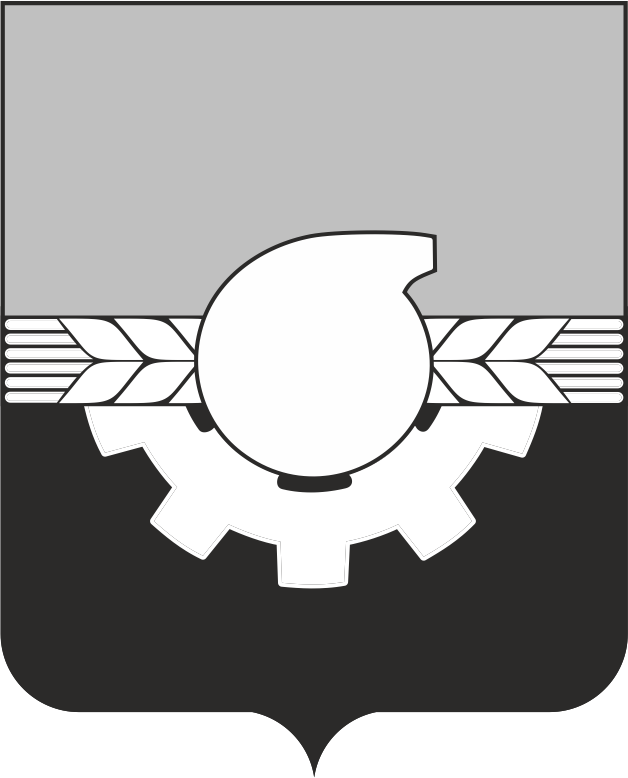 АДМИНИСТРАЦИЯ ГОРОДА КЕМЕРОВОПОСТАНОВЛЕНИЕот 01.04.2021 № 970О внесении изменений в постановление администрации города Кемерово от 23.05.2012 № 682 «Об утверждении состава комиссий по делам несовершеннолетних и защите их прав»В целях обеспечения деятельности комиссий города Кемерово по делам несовершеннолетних и защите их прав, на основании статьи 45 Устава города Кемерово 1. Внести следующие изменения в постановление администрации города Кемерово от 23.05.2012 № 682 «Об утверждении состава комиссий по делам несовершеннолетних и защите их прав» (далее – постановление):1.1. В приложении № 1 к постановлению:1.1.1. Вывести из состава комиссии города Кемерово по делам несовершеннолетних и защите их прав по Ленинскому району Худынцеву Анну Александровну.1.1.2. Ввести в состав комиссии города Кемерово по делам несовершеннолетних и защите их прав по Ленинскому району (далее - комиссия):- Шурыгину Елену Владимировну, главного специалиста органа опеки и попечительства ТОО Ленинского района, в качестве члена комиссии;- Шмакову Елену Владимировну, начальника межмуниципального филиала по Центральному и Ленинскому районам г.Кемерово ФКУ УИИ ГУФСИН России по Кемеровской области – Кузбассу, подполковника внутренней службы (по согласованию), в качестве члена комиссии. 1.2. В приложении № 2 к постановлению:1.2.1. Вывести из состава комиссии города Кемерово по делам несовершеннолетних и защите их прав по Центральному району Хациеву Маргариту Александровну, Голосову Татьяну Владимировну.1.2.2. Ввести в состав комиссии города Кемерово по делам несовершеннолетних и защите их прав по Центральному району (далее - комиссия) Колотилину Людмилу Петровну, заведующего территориальным отделом образования Центрального района управления образования администрации города Кемерово, в качестве заместителя председателя комиссии.1.3. В приложении № 4 к постановлению:1.3.1. Вывести из состава комиссии города Кемерово по делам несовершеннолетних и защите их прав по Заводскому району Маньянову Инну Владимировну.1.3.2. Ввести в состав комиссии города Кемерово по делам несовершеннолетних и защите их прав по Заводскому району (далее - комиссия):- Павликову Анастасию Викторовну, заведующего территориальным отделом образования Заводского района управления образования администрации г.Кемерово, в качестве заместителя председателя комиссии;- Чернышеву Ирину Геннадьевну, заместителя начальника участковых уполномоченных полиции и по делам несовершеннолетних отдела полиции «ФПК» Управления МВД России по г.Кемерово, майора полиции (по согласованию), в качестве члена комиссии;- Евстратову Ольгу Васильевну, врача психиатра-нарколога кабинета по обслуживанию детско-подросткового населения по Центральному району ГБУЗ КО «Кемеровский областной клинический наркологический диспансер».1.4. В приложении № 7 к постановлению:1.4.1. Вывести из состава комиссии города Кемерово по делам несовершеннолетних и защите их прав ж.р. Кедровка, Промышленновский Долбину Ларису Михайловну.1.4.2. Ввести в состав комиссии города Кемерово по делам несовершеннолетних и защите их прав ж.р. Кедровка, Промышленновский (далее - комиссия):- Кузьменко Ольгу Владимировну – социального педагога, учителя технологии МБОУ «СОШ № 18», в качестве члена комиссии.2. Комитету по работе со средствами массовой информации (Т.В. Щавина) обеспечить официальное опубликование настоящего постановления.3. Контроль за исполнением настоящего постановления возложить на заместителя Главы города по социальным вопросам О.В. Коваленко.Глава города                                                                                И.В. Середюк